First Name of Application CV No 1639518Whatsapp Mobile: +971504753686 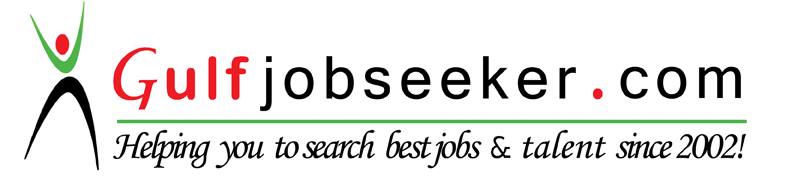 To get contact details of this candidate Purchase our CV Database Access on this link.http://www.gulfjobseeker.com/employer/services/buycvdatabase.php PRESENTLY IN UAE ON VISIT TILL APRIL 3RD 2016 SEEKING JOB Objectives:To be able to work and contribute my knowledge and skills in a company of goodwill and be able to obtain a responsibility with positive development and dynamic in nature which will broadens the skill professionally and interpersonally which a significant in achieving corporate goalWork experience:Presently working as  Administrator at (Kendriya Vidyalaya,Dharwad ) From 19 Feb 2015 to 10 Feb 2016Task and Duties:-Maintaining Registers and Files on systemHandling incoming and outgoing mailsAttending incoming and outgoing telephone calls for any enquiresRecord keeping of Office documents and updating in system Tally ERP9maintaining attendance registers of staff    2.    1 year 4 months experience as Tele Sales Ex. for (Personal Loan) & Sales coordinatorCITI-FINANCIAL (Karnataka, India). (Oct 2013- Feb 2015)	(DSA SPECTRUM PLACEMENT & MARKETING SERVICES PVT LTD)Tasks/Duties: Making unlimited calls and fixing up an appointment with the customers.Documenting banking records of all customers.Sales support function (finalize deals, login the new file, initiate contacts with New Customers, conversion of sales leads etc).Building relationship with customers and sorting the related discrepancies.Following up with credit till the final disbursement.Maintaining the daily MIS reportsCalling the delinquent customers and keeping their records in banking system.Education:Technical Skills:MS Excel, MS PowerPoint, MS Word, C, C++, Java, J2EE, DBMSCompleted certification course of ASP .NETInternship:Ojoin Marketing Pvt. Ltd.Analyzed websites for their ranking on the search engine resultsAnalyzed the content of the website to identify keywords that lead to the website appearing in the top of search resultsRecommended web designers and clients with content/keywords for their websites better ranking in the search resultsKey Academic Projects:M.Sc. (Computer Science)Project Title: Multimedia Music Player Platform Used: AndroidTools used: Eclipse, JavaDuration: 2.5 monthsProject Description: Implemented a music player interface for android mobile phones running on Android 2.2 version or later. It is aimed at optimizing music playback. This music player is an efficient music player which consumes less memory and faster file searching. It has a very elegant and user friendly user interface. Faster player loading, response time, file searching and playlist preparation capabilityBachelor of Computer Application (BCA)Project Title: Online Citizenship Platform Used: MS Visual StudioTools Used: IIS 7.0, Visual studio 2005 with ASP.Net C#, Dreamweaver 8.0, Microsoft SQL server 2005, Ajax jquery, HTML and Cascading Style Sheets (CSS)Duration: 2 monthsProject Description: The Online Citizenship is a website where citizens can register their name, address and any other profile information and can get a unique id for their further use. It is website or application hosted on the internet. All information pertaining to a person can be stored on to a DatabaseA unique ID generation algorithm that generates a unique ID for every registerData can be transferred to a smart card for future useEasy retrieval of the stored information through a user interfaceInterests and Hobbies:Singing, playing indoor gamesPersonal Profile:Date of Birth			: 22/01/1990Gender			             : FemaleMarital Status			: SingleLanguages Known		: English, Kannada, and HindiNationality	         		: IndianQualificationSchool/CollegeYear of passingM.Sc. (Computer Science)KITTEL SCIENCE COLLEGE, Dharwad.Aug - 2013BCAANJUMAN Institute of Information Science and Management Studies, DharwadJun - 2011PUCANJUMAN College, DharwadJun - 2008SSLCBMEMH School. DharwadMay - 2006